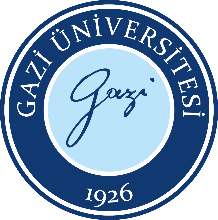 Askerlik Tehir DilekçesiDoküman No:EBE.FR. 0004Askerlik Tehir DilekçesiYayın Tarihi:01.06.2022Askerlik Tehir DilekçesiRevizyon Tarihi:Askerlik Tehir DilekçesiRevizyon No:Askerlik Tehir DilekçesiSayfa:1/1EĞİTİM BİLİMLERİ ENSTİTÜSÜ MÜDÜRLÜĞÜ’NEANKARAEnstitünüz ...................................................... Anabilim Dalı ......................................................................................... Bilim Dalında ………………………………… numaralı Tezli Yüksek Lisans/ Tezsiz Yüksek Lisans/ Doktora programı öğrencisiyim. Askerliğe sevkimin tehir edilmesini istiyorum. Gereğini saygılarımla arz ederim.                                                                                                             …........./…........./….……. İmza Adı, Soyadı ……………………………………Adres 		: Tel (Cep)	: Tel (Ev/İş)	: EKLER	: 1. Kimlik Fotokopisi Mezun olduğunuz tarih (Gün/Ay/Yıl) (Lisans):………………………………….……… Mezun olduğunuz Fakülte ve Bölüm:…………………………………………………… Mezun olduğunuz tarih (Gün/Ay/Yıl) (Yüksek Lisans): ……………………………….. Mezun olduğunuz Enstitü ve Bölüm:……………………………………………………EĞİTİM BİLİMLERİ ENSTİTÜSÜ MÜDÜRLÜĞÜ’NEANKARAEnstitünüz ...................................................... Anabilim Dalı ......................................................................................... Bilim Dalında ………………………………… numaralı Tezli Yüksek Lisans/ Tezsiz Yüksek Lisans/ Doktora programı öğrencisiyim. Askerliğe sevkimin tehir edilmesini istiyorum. Gereğini saygılarımla arz ederim.                                                                                                             …........./…........./….……. İmza Adı, Soyadı ……………………………………Adres 		: Tel (Cep)	: Tel (Ev/İş)	: EKLER	: 1. Kimlik Fotokopisi Mezun olduğunuz tarih (Gün/Ay/Yıl) (Lisans):………………………………….……… Mezun olduğunuz Fakülte ve Bölüm:…………………………………………………… Mezun olduğunuz tarih (Gün/Ay/Yıl) (Yüksek Lisans): ……………………………….. Mezun olduğunuz Enstitü ve Bölüm:……………………………………………………EĞİTİM BİLİMLERİ ENSTİTÜSÜ MÜDÜRLÜĞÜ’NEANKARAEnstitünüz ...................................................... Anabilim Dalı ......................................................................................... Bilim Dalında ………………………………… numaralı Tezli Yüksek Lisans/ Tezsiz Yüksek Lisans/ Doktora programı öğrencisiyim. Askerliğe sevkimin tehir edilmesini istiyorum. Gereğini saygılarımla arz ederim.                                                                                                             …........./…........./….……. İmza Adı, Soyadı ……………………………………Adres 		: Tel (Cep)	: Tel (Ev/İş)	: EKLER	: 1. Kimlik Fotokopisi Mezun olduğunuz tarih (Gün/Ay/Yıl) (Lisans):………………………………….……… Mezun olduğunuz Fakülte ve Bölüm:…………………………………………………… Mezun olduğunuz tarih (Gün/Ay/Yıl) (Yüksek Lisans): ……………………………….. Mezun olduğunuz Enstitü ve Bölüm:……………………………………………………EĞİTİM BİLİMLERİ ENSTİTÜSÜ MÜDÜRLÜĞÜ’NEANKARAEnstitünüz ...................................................... Anabilim Dalı ......................................................................................... Bilim Dalında ………………………………… numaralı Tezli Yüksek Lisans/ Tezsiz Yüksek Lisans/ Doktora programı öğrencisiyim. Askerliğe sevkimin tehir edilmesini istiyorum. Gereğini saygılarımla arz ederim.                                                                                                             …........./…........./….……. İmza Adı, Soyadı ……………………………………Adres 		: Tel (Cep)	: Tel (Ev/İş)	: EKLER	: 1. Kimlik Fotokopisi Mezun olduğunuz tarih (Gün/Ay/Yıl) (Lisans):………………………………….……… Mezun olduğunuz Fakülte ve Bölüm:…………………………………………………… Mezun olduğunuz tarih (Gün/Ay/Yıl) (Yüksek Lisans): ……………………………….. Mezun olduğunuz Enstitü ve Bölüm:……………………………………………………